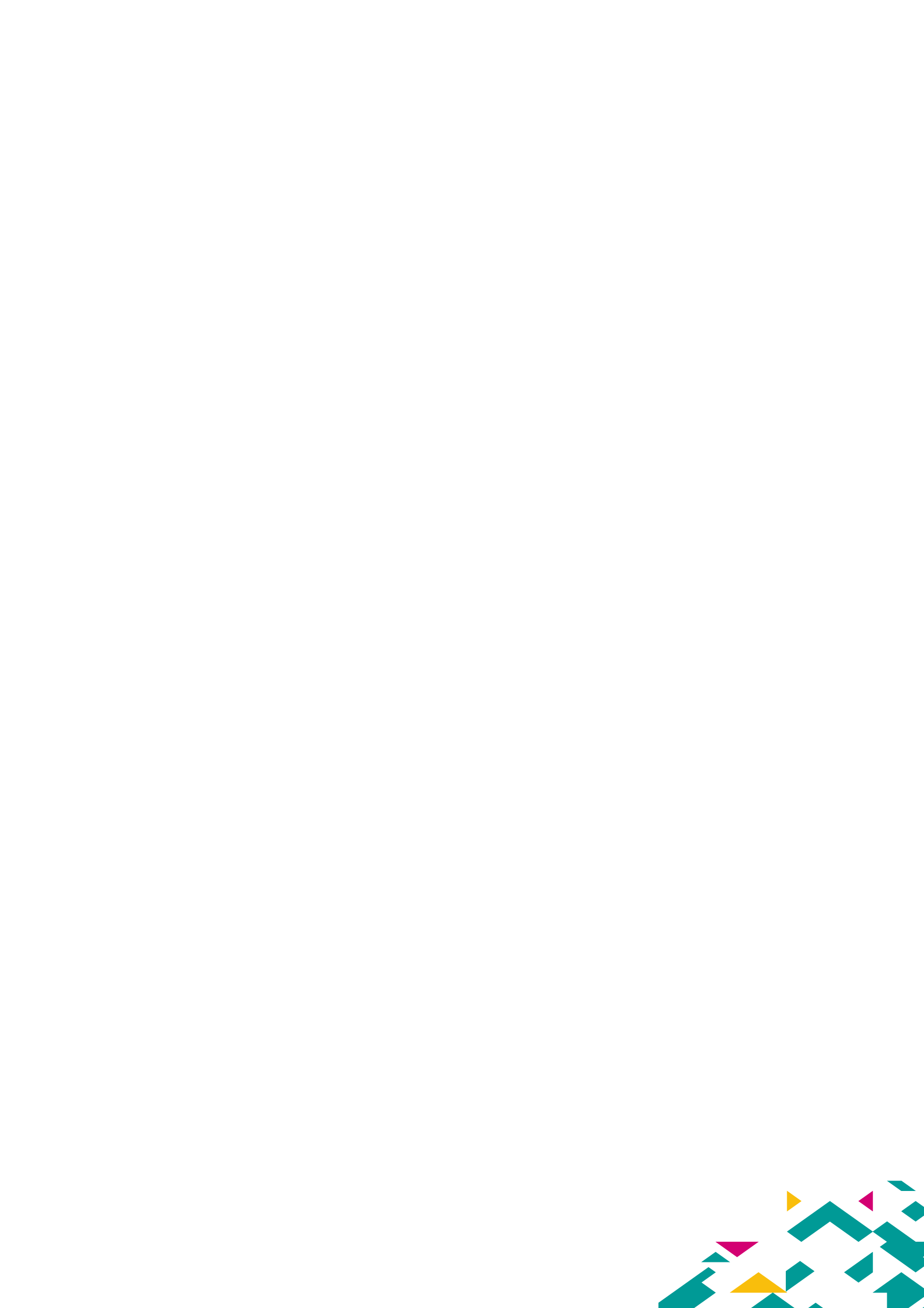 	REVIEW HEALTH ASSESSMENT OF UNACCOMPANIED ASYLUM-SEEKING CHILD OR YOUNG PERSONPROFORMA FOR ASSESSMENT AND SUMMARY REPORT: REVISED AUGUST 2023PART BTO BE COMPLETED BY THE ASSESSING HEALTH PROFESSIONALReview of previous health recommendations Health discussion				DateWhat are the young person’s wishes and feelings?Current physical healthReview since initial/ review health assessment. Does the young person have any concerns regarding their health and wellbeing? Does anyone the social worker or carer have any concerns? Discuss skin, musculoskeletal problems, headaches, chest pain, palpitations, breathing etc.When did the young person last see the GP/attend A&E or Minor injuries?Regular medication (dosage and frequency)Allergies/ adverse reactions to medicationsOther health professionals involved (including any outstanding)Immunisation status ScreeningEmotional health Current emotional health and wellbeing discussionDiscussion around current emotional health and wellbeing and whether they are accessing mental health services. Consider the ongoing impact of their journey to the UK, displacement, separation and loss, and physical, emotional, and sexual trauma. As well as consideration around bereavement, post-traumatic stress, low mood, change in mood, particular worries, sleeping difficulties, appetite, and cultural views around mental health. Consider the use of mental health screening tools and what particular things worry the young person. Support systemWho does the young person have for support. Does the young person have a trusted adult they can talk to. Does the young person have friends.  Behavioural healthAre there any significant behavioural problems or difficulty relating to carers/adults/peers e.g., bullying. Strengths and difficulties questionnaire (SDQ)Safety and health promotion If smoking or using substances/alcohol/solvents/other. Include frequency, where and when used, desire to stop use, and whether aware of accessing help from an appropriate agency. Sexual health Discuss whether young person is sexually active or previously sexually active. Discuss partners, consent, non-consensual sex, information about local sexual health services, any conditions indicating need for referral e.g. GUM clinic. Consider cultural differences with UK law vs home country and address any barriers. Safeguarding Are there any indicators of sexual exploitation, Trafficking, radicalisation, need for PREVENT, Female genital mutilation, domestic abuse? Is the young person at risk/or being groomed. Include internet safety and personal safety and consider use of child sexual exploitation toolkit. Social historyAsylum process/ legal statusRecord legal status and asylum process (Asylum seeking/ Discretionary leave/ 5year refugee status/ other/ unsure). Consider if the young person has support from a solicitor regarding their asylum claim as well as other organisations e.g. Refugee Council. Contact with familyExplore young person’s feelings around family, whether still in contact or requires support with tracing family. Signpost to Red Cross family tracing as needed.Current placement Any concerns with current placement/safety issues? Include length of time at present accomodation, number of moves in the UK, any further moves planned? Relationship with carers/ other young people in the placement.Religion and cultureSpecify any social, cultural, religious or support agencies the young person is linked to and if further support required.Current functional assessment and educationAny concerns about development from young person/ carer or social worker?EducationInclude current education provision, level of education and future plans around education. Any additional support needed. Educational health care plan in place?  Give details on attendance, enjoyment, favourite subjects. Self-care and independence skillsDoes the young person have relevant skills for age, e.g. dressing, personal hygiene, telling time, managing money including credit, travelling alone, preparing simple food, accessing health services/information? Include discussion on any debt issues. Transition planning Consider placement planning around semi-independent/independent living.Physical assessmentGeneral appearance/ presentation, including evidence of non-accidental injuryGrowthAny concerns with growth or development? Diet and exercise  VisionHearing Skin and hair care Other Comments on any other issues not covered by previous sections.PART C SUMMARY REPORT FROM ASSESSING HEALTH PROFESSIONALDate completed: Based on information taken from:Young person’s wishes and feelings Summary of current health statusChanges in health since last assessment Present physical and dental health Emotional and behavioural development Functional assessment and education Sexual health, lifestyle, and independence Current placement Summary and implications for the future HEALTH ACTION PLANHealth recommendations for young person’s care planList current medicationCopy of Part B & C to be sent to:Young PersonGPFileCopy of Part C to be sent to: Social worker- check consent Carer- check consent Health History *For 17+ year olds*: (Delete as appropriate)Young PersonGPFileSocial worker- check consent Carer- check consent  Verbal consent by young personY/NDateConsent from local authority (for those too young/not able to provide their own consent. Consider Gillick Competence)Y/Not applicable DateCountry of origin Language spokenInterpreter required?Y/NInterpreter used?Y/NDate and time of assessmentDate and time of assessmentPlace of assessmentPlace of assessmentNames of those present at the time of assessment with title and or relationship to the young person Names of those present at the time of assessment with title and or relationship to the young person Names of those present at the time of assessment with title and or relationship to the young person Names of those present at the time of assessment with title and or relationship to the young person Young person seen alone? Y/NIf no, give reasonCarer seen alone?Y/NIf no, give reasonHave all recommendations from the last health assessment been carried out?Y/NHave all the actions from the last health care plan been carried out?Y/NList those outstandingList those outstandingNameAddressGive details/ date of last visitDentistOphthalmologistTB teamChild and adolescent mental health serviceAdd/delete as required**Vaccination Initial Dose Date2nd DoseDate3rd DoseDate1st Booster (5 years later)2nd Booster (5 years later)Td/IPV (Tetanus, Diphtheria and Polio)Men ACWY(Meningococcal bacteria – A, C, W and Y)MMR(Measles Mumps and Rubella) HPV(Human papillomavirus vaccine)Is the young person fully immunised according to the ‘Vaccination schedule of individuals with uncertain or incomplete immunisations?’ Vaccination of individuals with uncertain or incomplete immunisation - GOV.UK (www.gov.uk)Y/NNext immunisations due:DateResult Treatment/dateSickle cellThalassaemiaHepatitis BHepatitis CHIVSyphilisTB Other Screening complete?Y/NFurther screening required?Y/NIf yes, record the screening required and include in health action planSDQ scoreDoes the score raise any concerns?(Refer to the SDQ Threshold Process for looked after children)Y/NDoes the young person smoke (including e-cigarettes)?Y/NDoes the young person drink alcohol?Y/NDoes the young person use substances?Y/NDateAgeIndicate if examination or discussionIndicate if examination or discussionWeightWeightHeightHeightBMIBMIkgcentilecmcentilekg/m2centileName of person completing Part B Date Seen Name of person completing Part B Date typed and signed  Designation Qualifications Registration   NMC: Yes / NoNMC Number 	 Address Postcode Telephone 	 Email  Fax Signature Date of health assessment Date of next health assessment Health issuesAction requiredBy whenNamed person responsible AllergiesImmunisations up to date?Y/NPermanently registered with GP?Y/NName of GPLast dental appointment Last optician appointment Name of person completing Part B Date Seen Name of person completing Part B Date typed and signed  Designation Qualifications Registration   NMC: Yes / NoNMC Number 	 Address Postcode Telephone 	 Email  Fax Signature 